Pesquisa do pré-escolar acerca da biodiversidadeA Foca-monge-do-Mediterrâneo ou Lobo-marinho, Monachus monachus, como é conhecida no arquipélago da Madeira, é a foca mais rara do mundo e uma espécie considerada em perigo pela União Internacional para a Conservação da Natureza. Em Portugal, ocorre unicamente no arquipélago da Madeira, mais especificamente nas Ilhas Desertas e ilha da Madeira.Procurando salvaguardar o lobo-marinho no arquipélago da Madeira e contribuir para a sua manutenção no mundo, em 1988, o Governo Regional da Madeira, através do extinto Serviço do Parque Natural da Madeira, iniciou o seu programa para a conservação do lobo-marinho na região o que incluiu a proteção legal das Ilhas Desertas, em 1990.A proteção do lobo-marinho e do seu habitat, a monitorização e o estudo do Lobo-marinho, juntamente com a educação ambiental, são desde então as principais estratégias utilizadas para a salvaguarda desta espécie na região.Em 2014 com o objetivo de melhorar o trabalho de conservação do lobo-marinho desenvolveu-se o projeto LIFE Madeira Lobo-Marinho (LIFE13 NAT/ES/000974 Madeira lobo-marinho) que terminou em 2019 e deu origem a uma Estratégia para a Conservação do Lobo-marinho no Arquipélago da Madeira.Atualmente as ações do projeto LIFE continuam a ser implementadas ao abrigo do projeto “Vigilância do estado de conservação do lobo-marinho no arquipélago da Madeira” financiado pela Monk seal Alliance.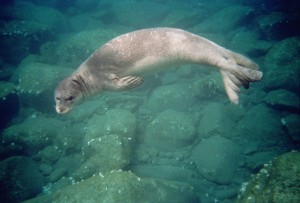 